Tiszavasvári Város ÖnkormányzataKépviselő-testületének272/2018. (x.25.) Kt. számú határozataA fogyatékos személyek otthonára vonatkozó 2018. évi támogatási szerződés módosításárólTiszavasvári Város Önkormányzata Képviselő-testülete „A fogyatékos személyek otthonára vonatkozó 2018. évi támogatási szerződés módosításáról” című előterjesztéssel kapcsolatban az alábbi határozatot hozza:I. Jóváhagyja a Szociális és Gyermekvédelmi Főigazgatóság (székhely: 1132 Budapest, Visegrádi u. 49. adószám: 15802107-2-41, képviseli: Benedek István Zsolt főigazgató) és Tiszavasvári Város Önkormányzata (székhely: 4440 Tiszavasvári, Városháza tér 4. szám, adószám: 15732468-2-15, bankszámla száma: 11744144-15404761, képviseli: Szőke Zoltán polgármester) közötti, a fogyatékos személyek otthonára vonatkozó, ESZ-006/0-2018. számú megállapodást módosító szerződést, a határozat 1. melléklete szerinti tartalommal.II. 1 Felhatalmazza a polgármestert az 1. pontban meghatározott szerződés aláírására. II.2 Felkéri a polgármestert, hogy a döntésről értesítse a Szociális és Gyermekvédelmi Főigazgatóságot. Határidő: azonnal				Felelős: Szőke Zoltán polgármester		Szőke Zoltán				Ostorháziné dr. Kórik Zsuzsanna		polgármester						   aljegyző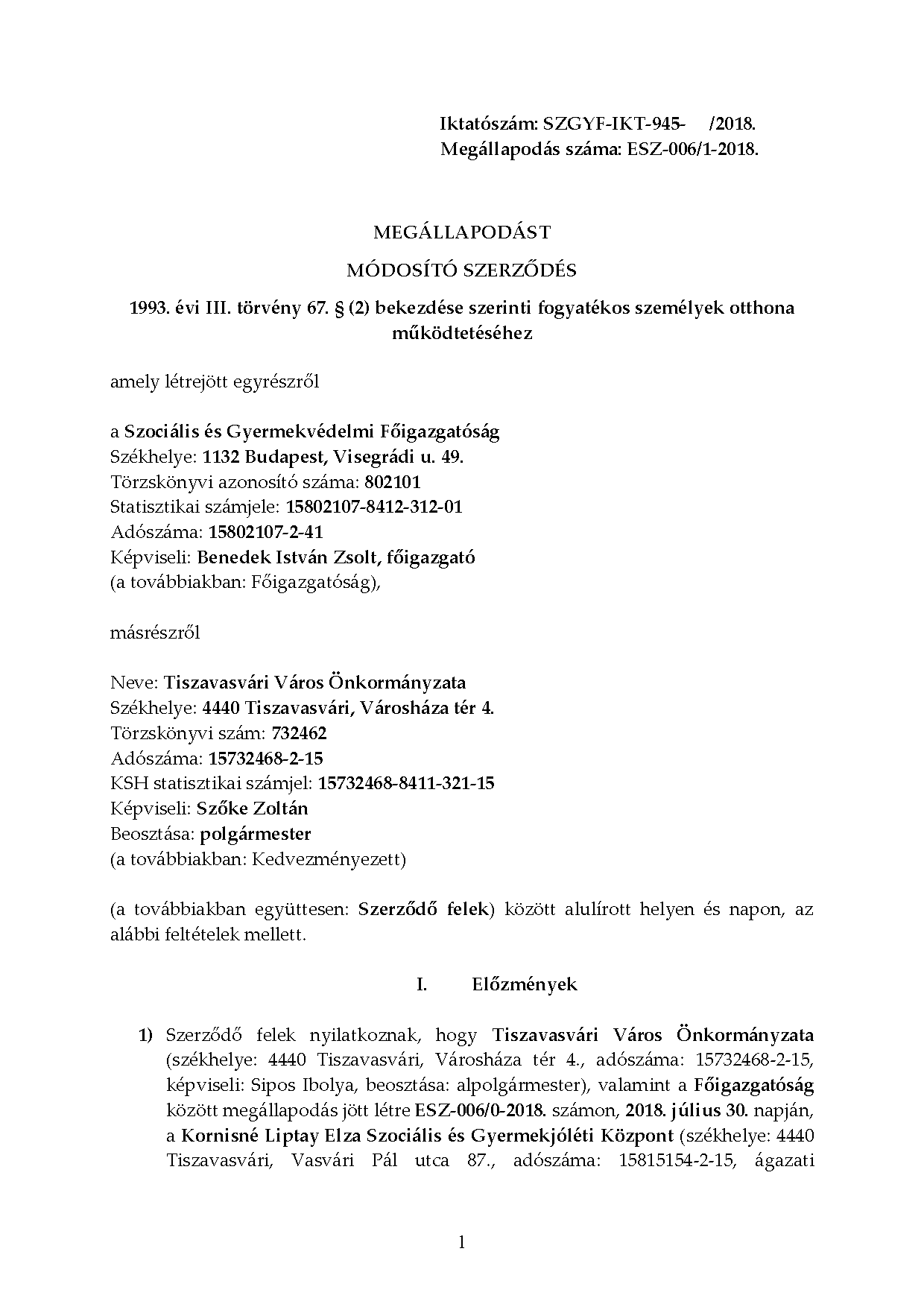 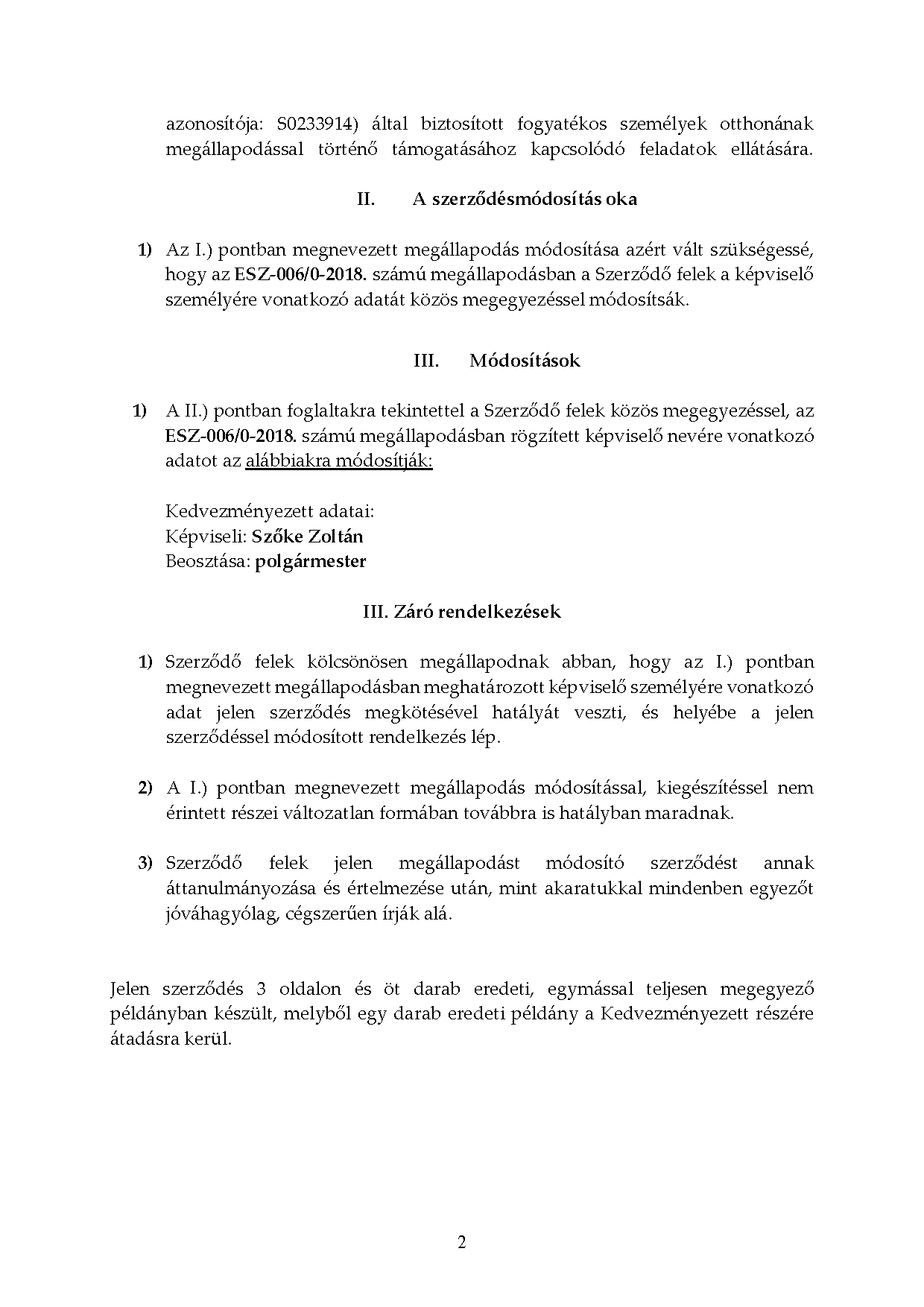 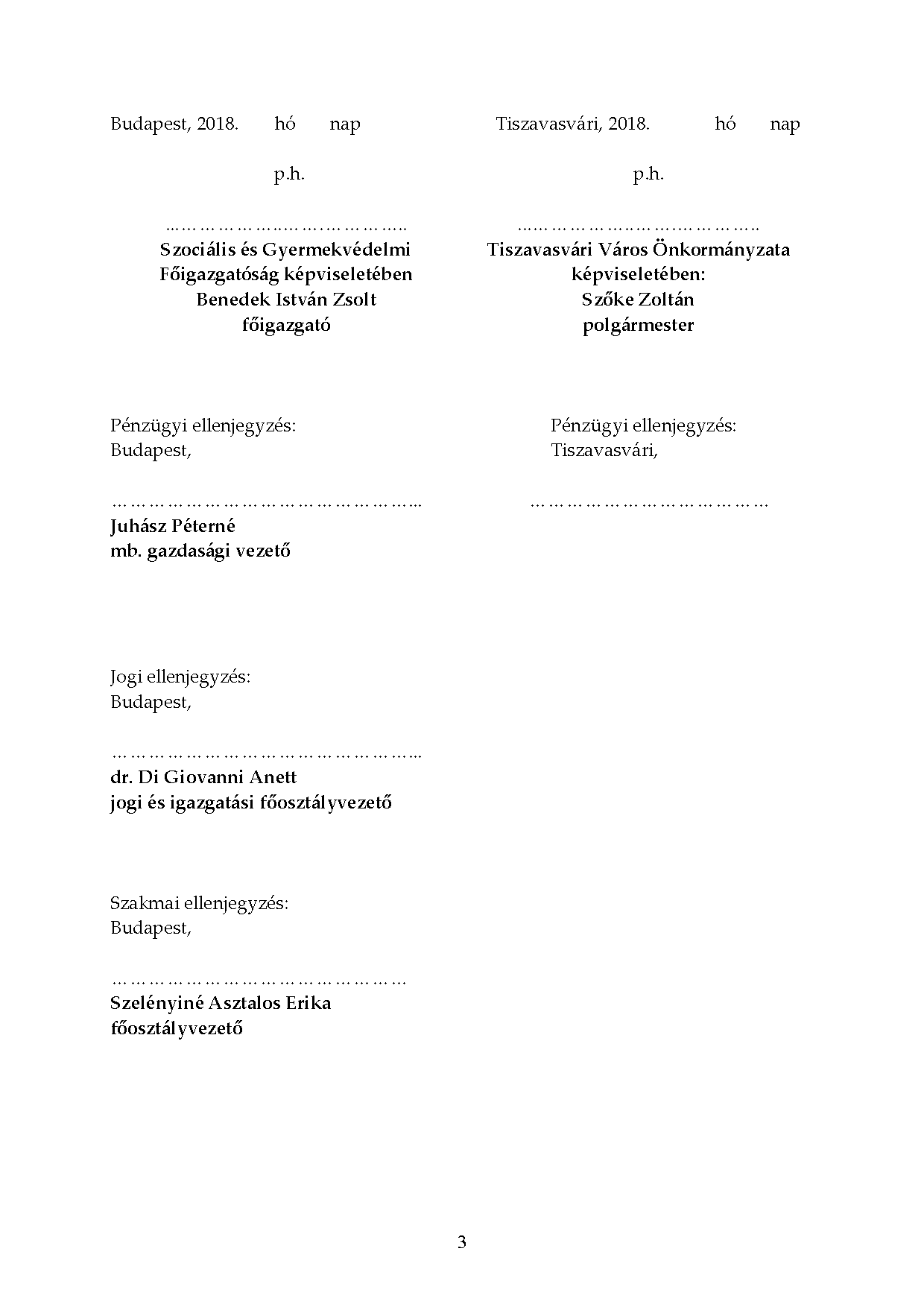 